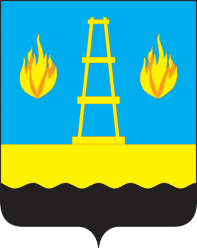 АДМИНИСТРАЦИЯ
городского округа Отрадный
Самарской областиПОСТАНОВЛЕНИЕОт 06.08.2018 № 948В соответствии с Федеральным Законом от 19.07.2018 № 222 – ФЗ «О внесении изменений в Бюджетный Кодекс Российской Федерации и статью 4 Федерального закона «О внесении изменений в Бюджетный Кодекс Российской Федерации и признании утратившими силу отдельных положений законодательных актов Российской Федерации» и Уставом городского округа Отрадный Самарской области, Администрация городского округа ПОСТАНОВЛЯЕТ:	1. В Порядок принятия решений о предоставлении бюджетных инвестиций юридическим лицам, не являющимся государственными или муниципальными учреждениями и государственными или муниципальными унитарными предприятиями, в объекты капитального строительства и (или) на приобретение объектов недвижимого имущества за счет средств местного бюджета, утвержденный постановлением Администрации городского округа Отрадный Самарской области от 15.05.2018 № 559 (далее – Порядок), внести следующие изменения:	1.1. Пункт 3 Порядка дополнить подпунктом в) следующего содержания:	«в) подготовленного в установленном законодательством Российской Федерации порядке обоснования инвестиций и результатов его технологического и ценового аудита, а также утвержденного задания на проектирование (в случае, если подготовка обоснования инвестиций для объекта капитального строительства в соответствии с законодательством Российской Федерации является обязательной).».	1.2. В абзаце втором пункта 7 Порядка после слов «в том числе согласно паспорту инвестиционного проекта» дополнить словами «, а также его обоснование и результат его технологического и ценового аудита, в случае, если подготовка обоснования инвестиций для объекта капитального строительства в соответствии с законодательством Российской Федерации является обязательной».	2. Настоящее постановление вступает в силу с 01.01.2019 года.3. Опубликовать настоящее постановление в газете «Рабочая трибуна» и разместить на официальном сайте органов местного самоуправления городского округа Отрадный в сети Интернет.О внесении изменений в Порядок принятия решений о предоставлении бюджетных инвестиций юридическим лицам, не являющимся государственными или муниципальными учреждениями и государственными или муниципальными унитарными предприятиями, в объекты капитального строительства и (или) на приобретение объектов недвижимого имущества за счет средств местного бюджетаГлава городского округа ОтрадныйСамарской области                           А.В.Бугаков